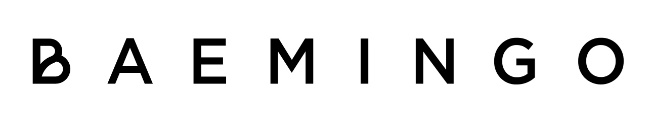 Baemingo startades 2016 med målet att i grunden förändra restaurangbranschen, vilket vi är på god väg att göra. Vi bygger nästa generations plattform som är digital, effektiv och branschagnostiskt. Idag jobbar vi primärt mot restaurangbranschen och har en gedigen erfarenhet av branschen och dess utmaningar. Vi brinner för att skapa bättre förutsättningar för både restaurangägare och gäster samt att ge kontrollen tillbaka till restaurangägarna i en bransch där den digitala adaptionen är låg och tekniskt fragmenterad. Vi tror inte att morgondagens restauranger kommer acceptera att vara inlåsta i avtal, dolda avgifter och otydliga avtal för den service och de produkter de betalar för, särskilt inte när ny teknik gör bättre och mer prisvärda alternativ möjliga. Vi är ett snabbväxande och ambitiöst team, idag bestående personer med bakgrund från tech-startups, restaurang, bank- och finans, IT och Retail. I vår road map har vi siktet inställt på flera branscher vilket även kommer innebära att vi kommer fortsätta att växa och förstärka vårt team med flertalet medarbetare det närmaste året.FULL STACK UTVECKLAREPå vår fortsatta tillväxtresa vill vi nu utöka vår utvecklingsfunktion med en nyckelroll. Som Full Stack utvecklare är du en del av vårt tvärfunktionella utvecklingsteam. Rollen passar dig som både vill programmera och bidra med helhetsperspektiv inom produktutveckling. Du arbetar hands-on med programmering. Du tycker om att jobba kundnära, testar gärna nya tillvägagångssätt och får en boost av att utvecklas tillsammans med dina kollegor.Om vår plattform Vår produkt hjälper våra kunder att leverera en bättre kundupplevelse till tusentals människor varje dag. Vår plattform är en SaaS lösning för restaurangbranschen. Restauranger kan via vår plattform optimera och effektivisera sina flöden och processer. De kan även skapa mer lojala och återkommande kunder samt driva försäljning digitalt. Omkring 1 miljon transaktioner passerar genom våra system varje månad. Enkelheten i att använda våra tjänster är uppskattat hos kunderna. Under detta år har vi inlett en satsning för att ge ännu bättre stöd åt användarna i systemet samt jobba med internationella kunder.Om produktutveckling hos oss Vår produkt hjälper operativa team samt ledningsgrupper att leverera en bättre upplevelse till sina gäster varje dag samt utveckla sina verksamheter. Du och ditt team är involverade i allt från att förstå kundens behov på djupet till att ta fram och implementera hypoteser med möjliga lösningar. Vi vill leverera till våra kunder så snabbt som möjligt för att bygga en sann innovationskultur med korta feedback-loopar. Vi deployar till produktion flera gånger per dag efter code reviews och mäter löpande det värde vi skapar för våra kunder.. Vi samarbetar nära med Sälj och Customer Success för att förstå våra kunders utmaningar och förbättra vårt produkterbjudande. Vad vi söker hos dig För att trivas hos oss tror vi du har följande egenskaper och erfarenheter:Minst fem års erfarenhet av utveckling och arbete i team Erfarenhet av att arbeta i team och komplexa miljöer Ett starkt intresse för skalbara lösningar - både tekniskt och organisatoriskt Erfarenhet av och uppskattning för testdriven utveckling.Vad vi erbjuder Små team med täta samarbeten inom och utanför teamet Högt lärande och delaktighet i båda produkt- och organisationsutveckling Spännande tillväxtresa för din karriär och för Baemingo som bolag Du får arbeta affärsdrivet med alla delar inom produktutveckling: idéer kring såväl nyutveckling, innovation, nyutveckling, vidareutveckling och förvaltning.Vi strävar alltid efter att utvecklas och ta tillvara på kreativiteten hos alla våra fantastiska kollegor.Vi har en stark tilltro till att vi blir mycket bättre som grupp än som enskilda individer.Vi jobbar gärna tätt genom par-programmering och kodgranskning, även i dessa tider med hemarbete. Just nu flera av oss på distans, men med möjligheten att arbeta från kontoret om så önskas och behövsUndrar du vilka tekniker vi arbetar med? Här är exempel på några av dem som vi ser att du behöver ha erfarenhet att ha jobbat med: Javascript 		Typescript React 		React Native Node.js 		AWS GraphQL 		Serverless Aurora MySQL 	DynamoDB Närmare information/ AnsökanVill du veta mer om företaget och rollen är du välkommen att besöka www.beamingo.se eller kontakta vår HR-Konsult Donald Mannerdahl, 08-446 19 60. Din ansökan med personligt brev och CV vill vi ha per epost senast den 10 februari till jobba@baemingo.se